Wtorek 07.04.2020Odtwarzanie rytmu i innych struktur czasowychWystukujemy (można uderzać w blat stołu, spód garnka itp.) prosty rytm, a dziecko ma go wyklaskać lub wytupać, odłożyć tyle przedmiotów, ile było uderzeń lub zapisać zasłyszany dźwięk za pomocą kropek,Klaszczemy lub stukamy, a dziecko przesuwa się do przodu tyle kroków, ile było klaśnięć,Klaszczemy lub stukamy; dziecko różnicuje siłę uderzeń, a następnie je zapisuje (mocne uderzenie można np. zapisać, jako „+”, a słabsze, jako „o”,Przed dzieckiem rozkładamy kilkanaście klocków grupujących je kolejno w różne układy przestrzenne, (układamy blisko siebie po dwa, po trzy, po cztery klocki oddzielając poszczególne ugrupowania klocków większymi przerwami). Zadanie dziecka polega na dźwiękowym odtworzeniu tych układów przestrzennych poprzez ich wystukiwanie pałeczką o blat stołu. Liczba klocków powinna odpowiadać liczbom stuknięć. Karta pracy - Kredkowe rytmy.Karta pracy - Bardzo głodna gąsienica – powtarzające się rytmy.Pokoloruj kredki tak, żeby powstał rytm. Dokończ rysunek według własnego pomysłu.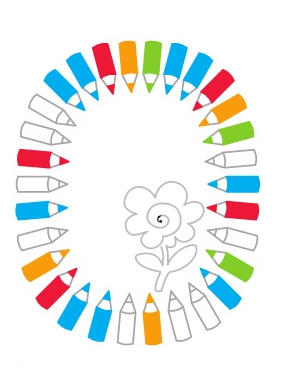 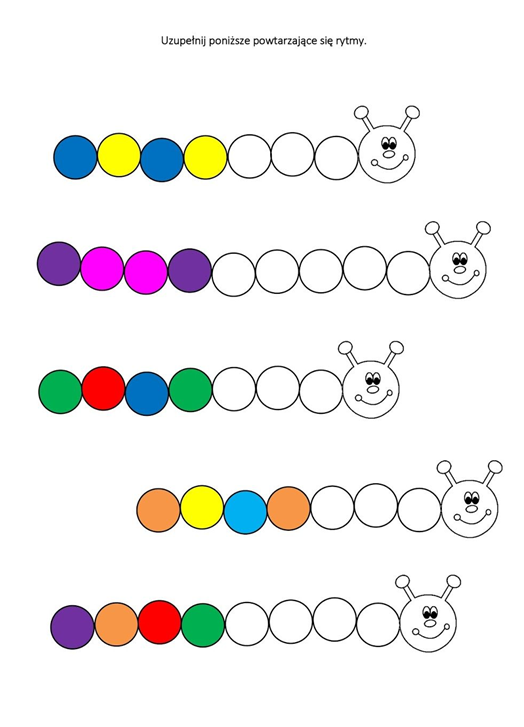 